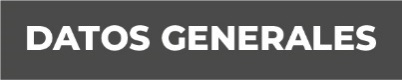 Nombre  MARIA TERESA BALTAZAR LUCAS Grado de Escolaridad  LICENCIATURACédula Profesional (Licenciatura) 7555632Teléfono de Oficina 282-825-24-66Correo Electrónico  Formación Académica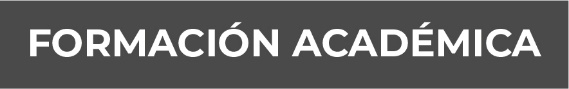 2005–2010  UNIVERSIDAD INSTITUTO DE ESTUDIOS SUPERIORES DE LA SIERRALicenciatura en Derecho, Título de Licenciado en Derecho y cedula profesional. Presentando TITULO Y CEDULA PROFESIONAL DE LICENCIADO EN DERECHOTrayectoria Profesional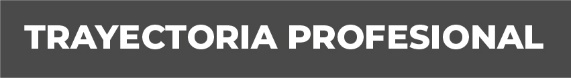 ABOGADA LITIGANTE AGOSTO  2018 – ENERO 2020TITULAR DE DESPACHO JURÍDICOCONSEJERA MUNICIPAL SUPLENTE ELECTORAL DEL MUNICIPIO  DE CHIGNAUTLA PUEBLA. JULIO 2018ADMINISTRATIVO EVENTUAL A LA DIRECCIÓN DE ORGANIZACIÓN ELECTORAL DEL INSTITUTO ELECTORAL DEL ESTADO NOVIEMBRE 2017- ENERO 2018AUXILIAR PARA EL MODULO RECEPTOR en nivel ÚNICO Conocimiento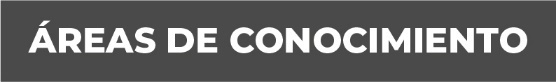 CIVILPENALLABORALAGRARIO